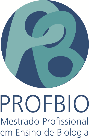 REQUERIMENTO DE INSCRIÇÃO - DISCIPLINA OPTATIVA -ALUNO EXTERNONome:	Matrícula:	, IES:_____________________ requer sua inscrição na disciplina do PROFBIO-UFPA, abaixo relacionada, na qualidade de ALUNO EXTERNO.Código da Disciplina:	____________________Disciplina: _________________________________________________Prof. Ministrante:  	______________________DADOS PESSOAISFiliação: 	Data de Nascimento:	/	/ 	Cidade:	Estado: 	País:	Nacionalidade: 	RG:			UF:	Órgão Expedidor:  				                                     Data de Expedição:	/	/		Cidade:	Estado:	CEP:  	Fone:	E-mail:  	Data:	/	/	Assinatura:  	APROVADO    REPROVADO	Ass. Coordenação:  	_________________________________________________________________________________________________________________________________________________________________________________SECRETARIA DO MESTRADO PROFISSIONAL EM ENSINO DE BIOLOGIA – PROFBIO/UFPAInstituto de Ciências Biológicas – ICB • Universidade Federal do Pará – UFPA • Cidade Universitária Profº José da Silveira Netto – Av. Augusto Corrêa, CEP 66075-110, Guamá, Belém-PA • E-mails: sec_profbio@ufpa.br – profbio@ufpa.br